NAME:______________________________FALL FINAL REVIEW PACKETInstructions:  Answer the following review questions.  This packet will be worth 2 daily grade and will help you prepare for the final exam.  This packet is due the day of your final.UNIT 11.  What are the 5 themes of Geography?  Give 2 examples of each.	a.	b.  	c.  	d.  	e.  2. What is the difference between relative and absolute location?  Give an example of each.3. What is Geography?  What are geographers most interested in studying?  4. What is the difference between cultural and physical descriptions of place?  Give an example for each.	a.  Cultural	b.  Physical5.  How do map projections distort?6.  What are the elements of a map (TODALS)?7.  Fill out the following chart:8. What does GIS stand for?  What is GIS?9.  What city does the Prime Meridian run through?10  What ocean does the International Date Line run through?11. What is a region?12. Give an example of each of the following:Perceptual Region __________________________	Formal Region _____________________________ 	Functional Region __________________________UNIT 213.  What creates the seasons?14.  What is an “Equinox?”  Which two seasons experience an “Equinox?”15.  What is a Solstice?  Which two seasons experience a Solstice?16.  How do the Southern and North Hemispheres affect season?  17. What do the Tropic and Cancer and Tropic of Capricorn have to do with seasons?  18.  On which day does Austin, Texas get the most sunlight?  19.  On which day does Austin, Texas get the least sunlight? BE SURE YOU STUDY YOUR SEASONS CHART!!!20.  What are 8 main controls on climate? (think LACEMOPS!) Briefly explain how each affects climate.	L  A  CEMOPS21.  Which control on climate is the most important (has the biggest influence)?22.  What relationship does altitude have with temperature?23.  What two things do climographs measure?24.  In the boxes below, draw what each climograph might look like.25.  What is the orographic effect?	Draw an illustration of the orographic effect below.  Label your illustration using the following words:   windward, leeward, rain shadow26.  What is the difference between climate and weather?27.  Match the following to the correct climate region and fill in vegetation:POLAR			MIDDLE LATITUDES - Describe vegetation-___________________________TEMPERATE			LOW LATITUDES - Describe vegetation-______________________________	TROPICAL			HIGH LATITUDES - Describe vegetation-______________________________28.  How is carbon related to global warming?29.  Draw the Greenhouse Effect in the space below:30.  Give 2-3 major characteristics of the following climate regions:	subarctic	arctic	semiarid	desert	marine west coast	tundra	tropical wet	tropical wet and dry	Humid subtropical	Humid continentalUNIT 331.  Define the following:	Culture --	Society --	Ethnic Group –	Standard of Living32.  Who are the BRIC countries and what are their developmental characteristics?33.   Fill in the following chart:34.  What is the world’s approximate population?_________________________35.  What is the difference between subsistence farming and commercial farming?36.  What do DEMOGRAPHERS study?37.  Why are some places sparsely populated while others are densely populated?38.  What is causing exponential population growth?39.  What do population pyramids measure?  40.  Label the following RAPID GROWTH, SLOW GROWTH, and ZERO (OR NEGATIVE) GROWTH.		    A					  B					   C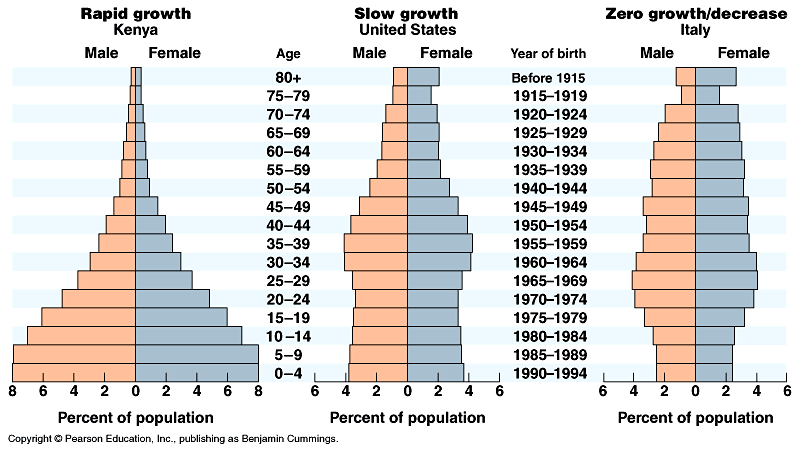 41.  Which of the population pyramids above represents a LESS developed country? ________________42.  Which one would you guess is the United States? ____________________________43.  Which one would you guess is Kenya? ____________________________44.  Which one would you guess is Italy? ____________________________45.  What is the difference between standard of living and quality of life?46.  What is infrastructure?  47.  Fill in the following using development terms (life expectancy, birth rate, literacy rate, economic sectors, infrastructure, etc..)Unit 448.  Fill in the following chart on Plate Tectonics:49.  Draw a picture of the following landforms:50.  What is the difference between an isthmus, a strait, and a canal?51. Describe Internal and External Forces that shape the Earth.52. What is the difference between weathering and erosion?53.  What is the difference between a mesa and a plateau?54. Draw a symbol to represent the following layers of Earth.Significant Lines:Lines are also called:Direction measures:LatitudeLongitudeDesert in the Northern HemisphereTropical Wet (on the equator)Southern Hemisphere with wet summers, dry wintersNorth Hemisphere with continentality and little rainTERMDEFINITIONEXAMPLESPrimary Economic SectorSecondary Economic SectorTertiaryEconomic SectorQuaternaryEconomic SectorPlate BoundaryDrawing/IllustrationIs lithosphere Created, Destroyed or Neither?CONVERGENTDIVERGENTTRANSFORMARCHIPELAGOBASINCAPEDELTAGLACIERISTHMUSMESAPENINSULAPLAINPLATEAUTRIBUTARYSTRAITLITHOSPHEREBIOSPHEREATMOSPHEREHYDROSPHERE